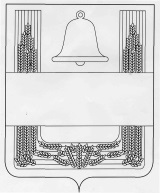 СОВЕТ ДЕПУТАТОВ СЕЛЬСКОГО ПОСЕЛЕНИЯ СИНДЯКИНСКИЙ  СЕЛЬСОВЕТ ХЛЕВЕНСКОГО МУНИЦИПАЛЬНОГО РАЙОНА ЛИПЕЦКОЙ ОБЛАСТИ РОССИЙСКОЙ ФЕДЕРАЦИИШестьдесят пятая   сессияпятого созываРЕШЕНИЕ20 января  2020 года                 с. Синдякино                                       № 126О внесении изменений в Положение "О земельном налоге на территории сельского поселения Синдякинский  сельсовет Хлевенского муниципального района Липецкой области" Рассмотрев проект Изменений в Положение «О земельном налоге на территории сельского поселения Синдякинский  сельсовет Хлевенского муниципального района Липецкой области", утвержденное решением Совета депутатов сельского поселения Синдякинский  сельсовет Хлевенского муниципального района Липецкой области  от   27.11.2009 № 74 (с изменениями   от 26.03.2010  №  8 , от  01.11.2010 № 20, от  22.03.2011 № 35, от 25.09.2012  № 75, от 05.12.2013 № 100, от 22 сентября 2014 года № 114, от 18 ноября 2014 года № 122, от 14 марта 2016 года № 20, от 01февраля 2018 года №70, от 15 ноября 2019 года № 119), учитывая мнение постоянной депутатской комиссии по соблюдению законности, правовым вопросам, земельным отношениям и экологии, Совет депутатов сельского поселения Синдякинский  сельсоветРЕШИЛ:1. Принять изменения в Положение "О земельном налоге на территории сельского поселения Синдякинский  сельсовет Хлевенского муниципального района Липецкой области", утвержденное решением Совета депутатов сельского поселения Синдякинский  сельсовет Хлевенского муниципального района Липецкой области  от 27.11.2009 № 74 (с изменениями   от 26.03.2010  №  8 , от  01.11.2010 № 20, от  22.03.2011 № 35, от 25.09.2012  № 75, от 05.12.2013 № 100, от 22 сентября 2014 года № 114, от 18 ноября 2014 года № 122, от 14 марта 2016 года № 20, от 01.02.2018 года №70, от 15 ноября 2019 года № 119), (прилагаются).2. Направить изменения в Положение "О земельном налоге на территории сельского поселения Синдякинский  сельсовет Хлевенского муниципального района Липецкой области" главе сельского поселения Синдякинский  сельсовет для подписания и опубликования.3. Настоящее решение вступает в силу не ранее чем по истечении одного месяца со дня его официального опубликования и не ранее 1-го числа очередного налогового периодаПредседатель Совета депутатовсельского  поселения Синдякинский  сельсовет                                А.В.Щербатых Приложение к решению Совета депутатов сельского  поселения Синдякинский  сельсовет  "О внесении изменений в Положение  "О земельном налоге на территории сельского поселения Синдякинский  сельсовет  Хлевенского муниципального района"Изменения в Положение "О земельном налоге на территории сельского поселения Синдякинский  сельсовет Хлевенского муниципального района Липецкой области"Статья 1.Внести в Положение "О земельном налоге на территории сельского поселения Синдякинский  сельсовет Хлевенского муниципального района Липецкой области" утвержденное решением Совета депутатов сельского поселения Синдякинский  сельсовет Хлевенского муниципального района Липецкой области  от 27.11.2009 № 74 (с изменениями   от 26.03.2010  №  8 , от  01.11.2010 № 20, от  22.03.2011 № 35, от 25.09.2012  № 75, от 05.12.2013 № 100, от 22 сентября 2014 года № 114, от 18 ноября 2014 года № 122, от 14 марта 2016 года № 20, от 01.02.2018 года №70, от 15 ноября 2019 года № 119) следующие изменения:Статью 2 Определение налоговой базы  - исключить.Статья 2.Настоящие изменения вступают в силу не ранее чем по истечении одного месяца со дня их официального опубликования и не ранее 1-го числа очередного налогового периода.Глава сельского поселенияСиндякинский  сельсовет	В.В.Худяков